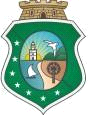 GOVERNO DO ESTADO DO CEARÁSecretaria do Meio Ambiente – SEMASuperintendência Estadual do Meio Ambiente – SEMACEConselho Estadual do Meio Ambiente – COEMAPAUTA 63ª REUNIÃO EXTRAORDINÁRIA DO COEMA________________________________________________________________Data: 17 de dezembro de 2020Modo da Reunião: VIDEOCONFERÊNCIAHorário: 14 h________________________________________________________I. Abertura da Sessão e verificação do “quórum”.II. Informes da Secretaria – Executiva.III. Informes da SEMA.IV. Ordem do dia:1. Apresentação, discussão e votação do Projeto Complexo Turístico e Hoteleiro, no município de Aquiraz – CE, de interesse da empresa Beach Park Hotéis e Turismo S/A. 2. Apresentação, discussão e votação do Projeto Complexo Fotovoltaico Aratinga, no município de Milagres  – CE, de interesse da empresa Aratinga Geração Solar Energia LTDA. V. Palavra Facultada.VI. Encerramento.